Неделя профилактики экстремизма в подростковой среде«Единство многообразия».С 10.11.2020 г. по 13.11.2020 года  проходила Неделя профилактики экстремизма в подростковой среде «Единство многообразия».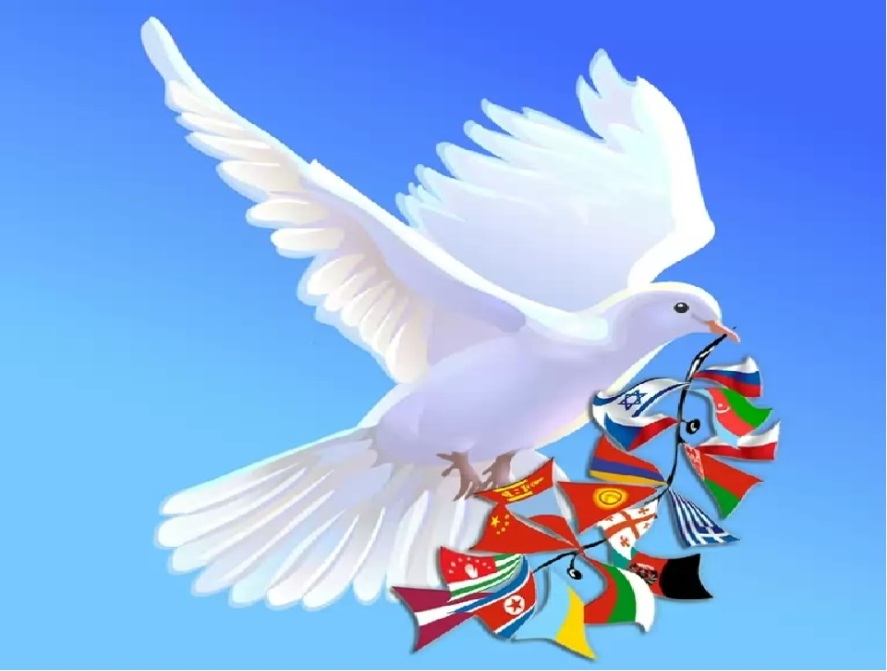 Цель: снижение рисков возможного возникновения экстремистских проявлений в образовательной среде. Задачи: - выяснить исходный уровень информированности подростков об опасности экстремизма; - сформировать у обучающихся отрицательное отношение к экстремистским проявлениям; - расширить представление подростков о том, что они являются частью многонационального общества, где все представители имеют равные права; - развить у обучающихся навыки проявления силы воли и принятия собственных решений; - проверить уровень усвоения информации; - воспитание учащихся в духе миролюбия, веротерпимости и толерантности. В рамках Недели были организованы и проведены следующие мероприятия: 10 .11. 2020 г. на первом этаже в фойе был вывешен плакат «Мы против экстремизма и терроризма». В этот же день проведен конкурс плакатов и рисунков, направленный на воспитание толерантности и профилактику экстремизма. Проведено анкетирование и  игры на развитие толерантности.  Проведен мониторинг этнотолератности. (ответственная педагог-психолог Брюханова Т.П.)11 .11. 2020 г.  проведена дискуссия с просмотром фильма. «Волна» режиссера Д. Ганзеля 2008 года,  (ответственные мастера производственного обучения и классные руководители).12 .11. 2020 г. проведен час общения. «Мы против колумбайнерства».( ответственные заместитель директора по ВР Шастина А.Д. преподаватель-организатор БЖ Мавлеева Д.Я.)13.11. 2020 г. в библиотеке проводилась творческая работа по оформлению коллажа « Вместе против терроризма и экстремизма», а в фойе техникума прошла акция «Синяя ленточка». ( Ответственная заведующая библиотекой Шевцова Е.В.).В рамках проведения профилактической недели «Единство многообразия» через воспитательные мероприятия доведено до обучающихся,  что нужно жить в духе миролюбия, веротерпимости и толерантности.
Час общения. «Мы против колумбайнерства».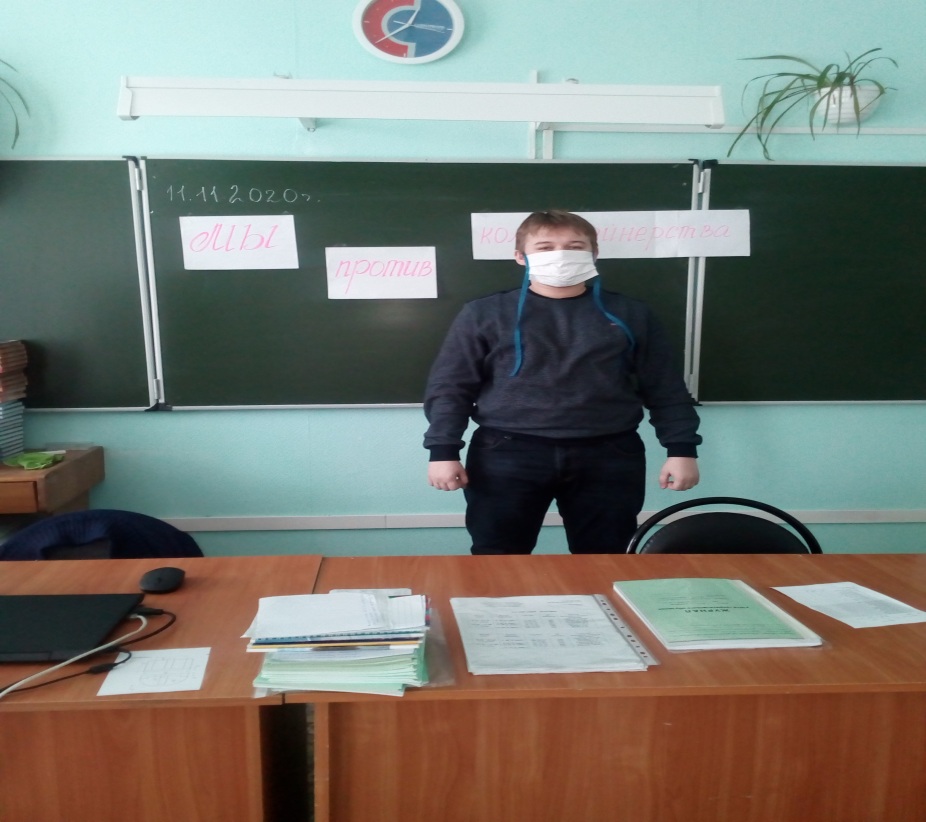 